Gb,brimabMRBYjElg)anIrreducible MinimumesckþIsegçb³		bBaØtþiTaMgGs;rbs;RBHCam©as;GacRtUv)ansegçbmkRtwmenH³ eyIgRtUvRslaj;RBHCam©as; nigGñk Citxagrbs;eyIg. rebobd¾cm,gEdleyIgbgðajecjesckþIRslaj;rbs;eyIgcMeBaHRBHCam©as; KWtamry³ Rslaj;{GñkCitxag}EdlRBHGgÁdak;enAkñúgCIvitrbs;eyIg. RbsinebIeyIgeFVsRbEhsnwgesckþIRslaj; cMeBaHGñkdéTenH esckþIRslaj;rbs;RBHCam©as;minmanenAkñúgeyIgeT.KMnitcm,g³bBaØtþiFMCageKbMputKWRslaj;RBHCam©as; nigRslaj;GñkCitxagrbs;eyIgdUcxøÜnÉg. eTaHbIy:ag Nak¾eday Rkwtüvin½yRtUv)ansegçbcugeRkaymkRtwmRslaj;GñkCitxag.esckþIRslaj;rbs;eyIgcMeBaHRBHCam©as;RtUv)anbgðajecjtamry³karsþab;bgÁab;rbs;eyIg Edl CakareFVItambMNgRBHhbJT½yrbs;RBHvrbita.RbsinebIeyIgeFVsRbEhscMeBaHesckþIRtUvkarrbs;mnusSdéTeTot esckþIRslaj;rbs;RBHCam©as; minmanenAkñúgeyIgeT.lkçN³EdlminERbRbYlénrUbGgÁrbs;RBHCam©as;enAkñúgeyIg KWesckþIRslaj;bgðajecjtamry³ karRbRBwtþicMeBaHmnusSdéTeTot.lT§pl³\LÚvenH³k>	yl; nigniyayR)ab;KMnitcm,grbs;emeron edayeRbIBakürbs;xøÜneK.x>	erobcMEpnkar nigGnuvtþskmµPaBbeRmIfµImYyedayesckþIRslaj; CakareqøIytbeTAnwg Gb,brimabMRBYjElg)anénRkwtüvin½yrbs;RBHCam©as;enAkñúgry³eBl 24 em:ageTot.eTAmuxeTotk>	sÁal;rebobEdlBYkeKkMBugeFVsRbEhsnwgesckþIRtUvkarrbs;mnusSdéTeTot ERbcitþ nigebþCJa citþeFVI[rebobvar³TaMgmUlrbs;RBHCam©as;rIkceRmIneLIgecjBIkaryl;dwgfµI².x>	eFVICaGñkdwknaMedIm,IbNþúHbNþalGñkeCOdéTeTotsRmab;kic©karbeRmIedayesckþIRslaj; Ca EpñkmYyéndMeNIrkarbegáItsisSrbs;BYkeK edIm,IseRmcbBaØtþi[Rslaj;RBHCam©as; nigGñk Citxagrbs;eyIg.Gb,brimabMRBYjElg)aneRKagemeronrMB¤kemeroneLIgvijesckþIepþImxKm<IrKnøwH³ 1 y:Uhan 3³17k>	etIkarRslaj;RBHCam©as; nigkarRslaj;GñkdéTmanTMnak;TMngCamYyKñay:agdUcemþc?x>	etIelakGñkGaceFVICasisS)aneT RbsinebIelakGñkykcitþTukdak;GMBIPaBxagviBaØaN  b:uEnþ minykcitþTukdak;cMeBaHesckþIRtUvkarxagsac;Qam nigxagsgÁmrbs;GñkdéTeTot?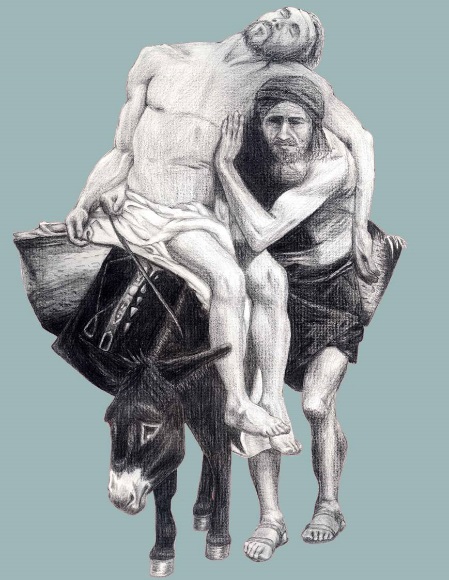 sasn_sam:arId¾sb,úrs ¬lUka 10³25-37¦k>	etIsMNYrBIrEdlRBHeys‘UveqøIymanGVIxøH?x> 	etIeyIgeqøIyTUeTAcMeBaHsMNYrTaMgBIrenHy:agdUcemþc?K>	etIRBHeys‘UveqøIyy:agdUcemþceTAkan;sMNYrTImYy?X>	etIRBHeys‘UveqøIyy:agdUcemþceTAkan;sMNYrTIBIr?etIBaküGVIxøHEdlRtUv)aneRbIsRmab;Rkwtüvin½yénesckþIRslaj;?k>	y:Uhan 15³12x>	kaLaTI 6³2K>	y:akub 2³8X>	m:afay 22³36-40g>	lUka 6³31bNþaRkwtüvin½y nigGs;TaMgTMnayeharasegçbmky:agdUcemþc?k>	m:afay 22³36-40x>	m:akus 12³28-31/ 33K>	lUka 10³27X>	m:afay 7³12g>	r:Um 13³9-10c>	kaLaTI 5³13-14etI{Gb,brimabMRBYjElg)an}énRkwtüvin½yrbs;RBHCam©as;KWCaGVI?karyl;dwgGMBIGb,brimabMRBYjElg)an?etIbTKm<IrTaMgenHBnül;y:agdUcemþcGMBImUlehtuEdlbBaØtþi[Rslaj;GñkCitxagsegçb {bNþa Rkwtüvin½y nigGs;TaMgTMnayehara}?y:akub 1³271y:Uhan 4³20-21	etIRBHeys‘UvrMBwgcg;)anGVIBIGñkedIrtamRBHGgÁ? etIKuNFm’GVIEdlRtUvkarbMputsRmab;kar beRmI?	etIGVIeFVI[mankarxusEbøkKñarvagkarsþab;bgÁab;Rkwtüvin½yedayxVak;EPñk nigkarbeRmIEdl ecjBIcitþRslaj;?m:afay 5³43-45kUl:us 3³12-141 y:Uhan 4³16karBRgwgKMnitKnøwHeLIgvijEpnkarGnuvtþk>	karqøúHbBa©aMg³ etIelakGñkGaceFVIGVI)an edIm,IbgðajecjesckþIRslaj;rbs;RBHCam©as;cMeBaH {GñkCitxag}tamrebobmYyfµIenAéf¶enH?x>	Cak;lak;³GVInrNaenAeBlNaenAkEnøgNaK> 	EckcayEpnkarrbs;elakGñkCamYyGñkepSgeTot ehIyGFisæansRmab;KñaeTAvijeTAmk.Gb,brimabMRBYjElg)anemeronRBHKm<IrR)ab;enAkñúg 1 y:Uhan 3³17 fa{ebIGñkNamanePaKsm,tþirbs;elakiyenH ehIyeXIj bgb¥ÚnNaEdlxVHxat EtminecHGaNitemtþaesaH enaHeFVIdUcemþc[esckþIRsLaj;énRBH)ansßitenAkñúgGñk enaH)an}. karRslaj;RBHCam©as; nigkarRslaj;mnusSmanTMnak;TMngCamYyKñay:agxøaMg. RbsinebIesckþI Rslaj;rbs;RBHCam©as;manenAkñúgeyIg eyIgbeRmIbgbçÚnrbs;eyIg GñkCitxagrbs;eyIgEdlxVHxat. eyIgbeRmIeKminEmnedayeRBaHEtCakatBVkic©b:ueNÑaHeT b:uEnþeyIgbeRmIeK edayeRBaHEtesckþIRslaj; nig esckþIGaNitGasUrrbs;RBHCam©as;CRmujeyIg. tamBiteTA xKm<IrenHsYrfa etIeyIgGaceFVICasisSrbs; RBHeys‘Uv)anEdrb¤eT RbsinebIeyIgminmancitþGaNitGasUr minbgðajecjRBHhbJT½yykcitþTukdak;rbs; RBHCam©as;cMeBaHesckþIRtUvkarxagsac;Qam nigxagsgÁmrbs;mnusSEdlexÞcxÞaM? pÞúyeTAvij enAeBl EdleyIgbeRmIGñkCitxagrbs;eyIgEdlxVHxat esckþIRslaj;rbs;RBHCam©as;enAkñúgeyIghUrehorecjmk dl;GñkenaH. RBHeys‘Uv)anbBa¢ak;fa eKsÁal;sisSrbs;RBHGgÁtamry³esckþIRslaj;¡ esckþIRslaj;KWCa GñkkMNt;GtþsBaØaN[sisSrbs;RBHeys‘UvRKIsÞ. sUmemIlRBHbnÞÚlrbs;RBHGgÁEdl)ankt;RtaenAkñúg y:Uhan 13³34-35³´[esckþIbBaØtþi1fµIdl;Gñkral;Kña KW[Gñkral;KñaRsLaj;KñaeTAvijeTAmk RtÚv[RsLaj;Kña   dUcCa ´)anRsLaj;Gñkral;KñaEdr eKnwgdwgfa Gñkral;KñaCasisSrbs;´ edaysaresckþIenHÉg KWeday Gñkral;KñamanesckþIRsLaj;dl;KñaeTAvijeTAmk.		tamry³karqøúHbBa©aMgBIlkçN³rbs;RBHCam©as;enH mnusSnwgdwgfa eyIgKWCasisSrbs;RBHeys‘Uv. eyIgRtUvRslaj; nig[)andUcCaRBHRKIsÞ enAkñúgRKYsar enAkEnøgeFVIkar nigenAkEnøgrksuIrbs;eyIg RBm TaMgenAtamkEnøgsaFarN³epSgeTot. eyIgRtUvRslaj;[dUcCaRBHGgÁ ehIytamry³enaH eyIgtMNag[ raCürbs;RBHGgÁenAkñúgCIvitrbs;eyIg.sasn_sam:arId¾sb,úrs		enAeBlmYy manbNÐitRkwtüvin½yCnCatiyUdamñak;)ansYrRBHeys‘Uvfa {etIRtUv[xJúMeFVIdUcemþc edIm,I [)anCIvitGs;kl,Canic©?}. edaymanR)aCJa RBHeys‘Uv)ansYrGñkenaHvijfa {kñúgRkwtüvin½y etImankt;Tuk y:agdUcemþc?}. bNÐitxagvin½yenaH)aneqøIyfa {ÉgRtÚvRsLaj;RBHGm©as;CaRBHénÉg eGayGs;GMBIcitþ Gs;GMBIRBlwg Gs;GMBIkMLaMg ehIyGs;GMBIKMnitÉg RBmTaMgGñkCitxag dUcxøÜnÉgEdr}. RBHeys‘Uv)anR)ab; bursenaHeqøIy)anRtwmRtUvehIy nigmanbnÞÚleTotfa {cUrGñkeFVIdUecñaHcuH enaHGñknwgrs;enABit}. edaycg; sMEdgxøÜnCaGñksucrit bNÐitxagvin½yenaH)ansYrsMNYrTIBIrdl;RBHeys‘Uv {etIGñkNaCaGñkCitxagxJúM?}. RBHeys‘Uv)aneqøIy edayR)ab;Kat;erOgeRbobRbdUcBIsasn_sam:arId¾sb,úrsmñak;.		erOgeRbobRbdUcEdlRBHeys‘Uv)anR)ab;KWCaerOgeRbobRbdUcmYyEdleKsÁal;y:agc,as;enAkñúgbT Km<Ir. erOgenaHniyayGMBIbursmñak;kMBugeFVIdMeNIrBITIRkugmYyeTAkan;TIRkugmYyeTot. Kat;RtUvecarbøn; vay [rbYs nigTukecal. mansgÇmYyGgÁ)aneXIjbursrgrbYsenaH b:uEnþmin)anQb;edIm,ICYyeT. BYkelvI mñak;k¾)anedIrhYsbursrgrbYsenaHEdr. BYkeKRbEhlCakMBugEtRbjab; BYkeKRbEhlCaxøacecarbøn; BYkeK RbEhlCamincg;eTACaesµakeRKak RbsinebIbursenaHsøab;. eyIgmindwgGMBIehtuplrbs;BYkeKeT b:uEnþ eyIgdwgfa BYkeKmin)anCYyeT. bnÞab;mk mansasn_sam:arImñak;)anmkdl; CaGñkmineCOEdlBYkyUdas¥b; edayeRBaHEtKat;maneKallT§ixusqÁg. eTaHbICaKat;maneKallT§ixusqÁgRsbeTAtamRBHKm<Irk¾eday Kat; )anRbRBwtþedayRtwmRtUv RsbeTAtamRBHeys‘Uv. Kat;)anQb; )anruMrbYs[bursenaH )annaMKat;eTAkan;pÞH sMNak; nig)anecjéføcMNay[Kat;.		RBHeys‘UvkMBugEteRbIerOgeRbobRbdUcenHedIm,IeqøIynwgsMNYrTIBIrrbs;bNÐitxagvin½yenaH nigsMNYr TImYyrbs;Kat;pgEdr. cemøIyTaMgBIrBak;B½n§nwgesckþIRslaj; ehIycemøIyTaMgBIrxusBIcemøIyEdleyIg )anrMBwgTuk. RbsinebIeKsYreyIgfa {etIxJúMRtUveFVIy:agdUcemþc edIm,I[)anse®gÁaH?}. CaTUeTA eyIgbgðaj BYkeKbTKm<Ir nignaMBYkeKGFisæanERbcitþ. b:uEnþ lUka 10³27 R)ab;fa {Rslaj;RBHCam©as; nigRslaj;Gñk Citxagrbs;xøÜn} ehIy{eTAeFVIdUecñaHcuH}. erOgeRbobRbdUcenHBnül;R)ab;fa {eFVI[eRcInCagniyay¡ cUr bgðajecjesckþIRslaj;rbs;RBHCam©as;. cUrbgðajRBHhbJT½yGaNitGasUr nigRBHhbJT½yykcitþTuk dak;rbs;RBHGgÁcMeBaHGñkEdlexÞcxÞaM}. dUcKñaEdr RbsinebIeKsYreyIgfa {etIGñkNaCaGñkCitxagrbs;xJúM?} CaTUeTA eyIgeqøIytbfa {GñkCitxag} KWCaGñkEdlrs;enACiteyIg. {GñkCitxag} enAkñúgshKmn_CamYyKña eFVIkic©karsRmab;KñaeTAvijeTAmk nigmanPaBRsedogKñaxøH. b:uEnþ cemøIyenAkñúglUka 10³37 min)an elIkeLIgGMBIPaBdUcKñaxagCnCati esdækic© b¤PUmisaRsþeT. {GñkCitxag} KWCaGñkEdlRBHCam©as;dak;enA kñúgCIvitrbs;eyIg EdlxVHxat RtUvkar[eyIgRbRBwtþedayemtþakurNa nigesckþIRslaj;. ehIyeyIgKWCa {GñkCitxag} enAeBlEdleyIgRbRBwtþedayemtþakruNa.		etIenHGackøayeTACabuBVehtuEdlnaM[mankarBiPakSaxageTvsa®sþEdrb¤eT? eyIgRtUv)anse®gÁaH edaysarRBHKuN minEmnedaysarkarRbRBwtþieT¡ b:uEnþ ebIsineyIgmanCMenOBitR)akdEmn eyIgnwgbgðaj ecjTMnak;TMngrbs;eyIgCamYyRBHCam©as; tamry³rebobEdleyIgbgðajesckþIRslaj;rbs;eyIgdl;Gñk Citxag. RbsinebIeyIgEbkGarmµN_ ehIyBiPakSaerOgeTvsa®sþ eyIgRbEhlCaeFVIGVIEdlGñkmanv½yekµg eFVIenAkñúgma:kus 10³17-23. eyIgRbEhlCamaneTvsa®sþRtwmRtUv b:uEnþeyIgRbEhlCaRbqaMgnwgkar EdlRBHCam©as;cg;[eyIgeFVI KWbgðajesckþIRslaj; nigRBHhbJT½yGaNitGasUrrbs;RBHGgÁdl;GñkdéT. RBHeys‘Uv)aneRbIerOgeRbobRbdUcGMBIesckþIRslaj;edayh‘anlHbg;enHCaEpñkmYyéncemøIyrbs;RBHGgÁ eTAkan;sMNYrGMBIrebobedIm,I[)anCIvitGs;kl,Canic©.BaküEdlRtUv)aneRbIsRmab;Rkwtüvin½yénesckþIRslaj;		bBaØtþi[Rslaj;RtUv)anemIleXIjCaeRcIndgenAkñúgRBHKm<Ir. RbsinebIeyIgemIlbTKm<IrR)aMenAkñúg sBaØafµIGMBI{Rkwtüvin½yénesckþIRslaj;}enH eyIgGacrkeXIjrebobepSg²EdlbTKm<IreyageTArkRkwtü vin½yenaH. enAkñúgy:Uhan 15³12 RBHeys‘UveyageTArk{esckþIbBaØtiþrbs;xJúM} enAeBlEdlRBHGgÁR)ab;BYk sisSrbs;RBHGgÁ[Rslaj;KñaeTAvijeTAmk dUcCaRBHGgÁ)anRslaj;BYkeK. kaLaTI 6³2 R)ab;eyIg[ seRmc{Rkwtüvin½yénRBHRKIsÞ} enAeBlEdleyIgykGasaKñaeTAvijeTAmk. bBaØtþi[Rslaj;GñkCitxag rbs;eyIgdUcxøÜnÉgRtUv)anehAfaRkwtüvin½yd¾RbesIrenAkñúgy:akub 2³8. {bBaØtþiy:agsMxan;} KWRslaj;RBH Cam©as; nigTIBIr KWRslaj;GñkCitxagdUcxøÜnÉg edayeyageTAtamm:afay 22³36-40. lUka 6³31 das;etOneyIg[RbRBwtþcMeBaHGñkdéT dUcEdleyIgcg;[eKRbRBwtþcMeBaHeyIg. enAtamkEnøgCaeRcInenAelI BiPBelak bBaØtþienHRtUv)aneKsÁal;faCa{c,ab;mas}. enAkñúgcMeNambTKm<IrTaMgR)aMenH bTKm<IrbYnbgÁab; eyIg[Rslaj;mnusSdéTeTot rIÉbTKm<IrmYyeTotbgÁab;eyIg[Rslaj;RBHCam©as; nigGñkCitxag.		manbTKm<IrR)aMmYyenAkñúgsBaØafµIEdlsegçbbBaØtþiTaMgGs;rbs;RBHCam©as;. bTKm<IrTaMgenaHRtUv )anehAfaesckþIsegçb{bNþaRkwtüvin½y nigGs;TaMgTMnayehara}. bTKm<IrbIenAkñúgcMeNambTKm<IrTaMg enaHR)ab;fa esckþIsegçbKW[Rslaj;RBHCam©as; nigRslaj;GñkCitxag. tamBiteTA m:akus 12³29 R)ab; fa {bBaØtþiEdlsMxan;CageK} KW {RtÚvRsLaj;dl;RBHGm©as; CaRBHénÉg[Gs;GMBIcitþ} ehIybBaØtþiTIBIrKW Rslaj;GñkCitxagxøÜn. b:uEnþbTKm<IrbIepSgeTotR)ab;fa esckþIsegçbenAkñúgbTKm<IrKW[Rslaj;GñkCitxag xøÜn b:uEnþminmanR)ab;GVIEdlRBHeys‘Uv)anehAfa sMxan;CageKenAkñúgbBaØtþiTaMgBIr. ehtuGVI)anCaxusKña?		Rslaj;RBHCam©as; nigGñkCitxag			Rslaj;GñkCitxagm:afay 22³36-40					m:afay 7³12m:akus 12³28-31/ 33				r:Um 13³9	lUka 10³27							kaLaTI 5³14ehtuGVI? RBHCam©as;RbEhlCayl;fa eyIgnwgKitfa eyIg)anseRmcRkwtüvin½yTaMgmUl enAeBl EdleyIgRslaj;RBHGgÁ RBmTaMgKitfa karRslaj;RBHCam©as;eFVI[GVI²epSgeTotseRmc rYmbBa©ÚlTaMg karRslaj;GñkCitxagrbs;eyIg. xJúMeCOfa RBHCam©as;cg;[eyIgcab;GarmµN_ nigcg;sgát;F¶n;fa eyIgmin GacRslaj;RBHGgÁBitR)akd edayminRslaj;GñkCitxagrbs;eyIg)anenaHeT. karRslaj;GñkCitxag rbs;eyIgKWCarebobcm,gEdlRBHCam©as;cg;[eyIgbgðajecjesckþIRslaj;rbs;eyIgcMeBaHRBHGgÁ. kar Rslaj;RBHCam©as;KWCabBaØtþiEdlsMxan;CageK ehIykarRslaj;GñkCitxagrbs;eyIgKWCakarbgðajecj EdlsMxan;CageK. dUecñHehIy karRslaj;GñkCitxagrbs;eyIgKWCaesckþIsegçbbBaØtþiTaMgGs;rbs;RBHCa m©as;. enHKWCaesckþIsegçbEdlminGacsegçbteTAeTot)an.Gb,brimabMRBYjElg)an		tamry³bBaØtþisegçb[Rslaj;GñkCitxagxøÜn RBHCam©as;)anRbTan[eyIgnUvGb,brimabMRBYjElg )anénbBaØtþiTaMgGs;rbs;RBHGgÁ. Gb,brimabMRBYjElg)anKWCaesckþIsegçbGVImYyEdlCamUldæanRKwH bMput. enaHKWCaesckþIsegçbEdlsamBaØCageK. enAkñúgkrNIenH mann½yfa esckþIsegçb[Rslaj;RBHCa m©as; nigGñkCitxag RtUv)anbMRBYjEfmeTotmkRtwmkarbgðajEdltUcCageKbMput KWRslaj;GñkCitxag ¬sRmab;GñkEdlcg;yl;eRcInEfmeTotGMBIGb,brimabMRBYjElg)an ]TahrN_déTeTotRtUv)anpþl;CUnenA cugbBa©b;énemeronenH¦.		manbTKm<IrdéTeTotEdlbBa¢ak;GMBIGb,brimabMRBYjElg)anénbBaØtþirbs;RBHCam©as;. y:akub 1³27 R)ab;fa sasnaEdlbrisuT§ nig\tesAhµgKWemIlEfekµgkMRBa nig®sþIemm:ayEdlmanesckþIevTna. 1 y:Uhan 3³17 R)ab;edayRbeyalfa eyIgminmanesckþIRslaj;RBHCam©as;enAkñúgeyIgeT RbsinebIeyIg mineFVIGVIEdleyIgGaceFVI)an edIm,IbMeBjesckþIRtUvkarrbs;bgb¥Ún. 1 y:Uhan 5³3 [niymn½yesckþI Rslaj;faCakarkan;tamGs;TaMgbBaØtþirbs;RBHCam©as; KWeyIgbgðajecjesckþIRslaj;rbs;eyIgcMeBaH RBHvrbitaéneyIg tamry³kareFVItambMNgRBHhbJT½yrbs;RBHGgÁ.		eyIgRslaj;GñkdéTeTot edayeRBaHenaHKWCaGVIEdlRBHCam©as;bgÁab;eyIg[eFVI b:uEnþesckþI Rslaj;elIsCagkarsþab;bgÁab;tamRkwtüvin½yedayxVak;EPñkeTAeTot. karRslaj;GñkdéTeTotelIsCag katBVkic© GarmµN_ b¤karseRmccitþeTAeTot. karbeRmI nigesckþIRslaj;rbs;eyIgdl;GñkCitxagKYrEtekIt ecjBIcitþRslaj; EdlRBHCam©as;GPivDÆenAkñúgeyIg. 1 kUrinfUs 13 R)ab;eyIgfa ebIKµanesckþIRslaj; eT enaHGMeNayTanxagviBaØaN CMenOd¾FM karRbRBwtþid¾Gs©arü TegVIsb,úrsFm’ nig sUm,IEtlHbg;CIvitsRmab; CMenO k¾KµanplRbeyaCn_GVIEdr. karRbRBwtþiedayesckþIRslaj; nigedaycitþemtþa eFVIeLIgedaysisSrbs; RBHeys‘UvedaymancitþqøúHbBa©aMg[eXIjRBHhbJT½yGaNitGasUrrbs;RBHRKIsÞ. esckþIRslaj;EbbenHGt; Fµt; minecHQñanIs minecHGYtxøÜn minEdlmancitþFM minEdlRbRBwtþEbbminKYrsm minEdlrk RbeyaCn_pÞal;xøÜn minrh½sxwg minRbkan;eTas minEdlGrsb,aycMeBaHesckþITuc©riteLIy KWGrsb,ayEt nwgesckþIesµaHRtg;vij k¾RKb)aMgTaMgGs; eCOTaMgGs; sgÇwmTaMgGs; ehIyRTaMRTTaMgGs;. elakb:ul)an segçbfa esckþIRslaj;KWCaesckþIEdlviessCageK. esckþIRslaj;KWCaGb,brimaEdlbMRBYjElg)an.	c,as;Nas; RBHCam©as;cg;[eyIgbgðajecjesckþIRslaj;rbs;RBHGgÁedayPaBbrisuT§ nigbMNgcitþ EtmYyEdleyIgemIleXIjenAkñúgsBaØafµITaMgmUl. karRslaj;mnusSEdlRBHCam©as;naMmkkñúgCIvitrbs; eyIgKWCarebobCak;Esþg nigy:agsMxan; EdleyIgbgðajesckþIRslaj;rbs;eyIgcMeBaHRBHCam©as;. eyIg minGacRslaj;RBHCam©as; edayminRslaj;GñkCitxagxøÜn)aneT. Rslaj;RBHCam©as;KWCabBaØtþiEdl sMxan;CageK ehIyRslaj;GñkCitxagxøÜnKWCakarbgðajecjEdlGs©arüCageKBIesckþIRslaj;rbs;eyIg cMeBaHRBHCam©as;. dUecñHehIy karRslaj;GñkCitxagKWCaesckþIsegçbEdlCamUldæanRKwHbMput CaGb,brima bMRBYjElg)anénRkwtüvin½yTaMgGs;rbs;RBHCam©as;.		etIbBaØtþienHsMxan;y:agNaeTA? sUmemIlRBHbnÞÚlrbs;RBHeys‘UvEdl)ankt;RtaenAkñúgm:afay 7³21-23³{minEmnGs;GñkNaEdlRKan;Etniyaymk´fa »RBHGm©as;²eGIy EdlnwgcUleTAkñúgnKrsßansYK’ enaHeT KWCaGs;GñkEdleFIVtamRBHhb£T½yénRBHvrbitaEdlKg;enAsßansYK’vijeTetI enAéfUenaHnwg manmnusSCaeRcInniyaymk´fa »RBHGm©as;²eGIy etIeyIg´min)anTayedaynUvRBHnamRTg; ehIyedjGarkS edaynUvRBHnamRTg; RBmTaMgeFIVkarb£Ti§)armICaeRcIn edaynUvRBHnamRTg;eTb¤GI enaH´nwgniyayedayRtg;fa GjminEdl)ansÁal;Égral;KñaeT EnBYkTTwgc,ab;eGIy cUrfyecj BIGjeTA}.		eyIgRtUvyl;GMBIbMNgRBHhbJT½yrbs;RBHvrbita¡ etIeyIgGacrMlgesckþIsMxan;bMputEdlRTg; cg;)anenaH)anEdrb¤eT? etIGaceTArYceT EdleyIgeFVIkarGs©arüCaeRcInedayenAkñúgRBHnamrbs;RBH eys‘Uv ehIyRBHGgÁminsÁal;eyIgenaH? RBHbnÞÚlrbs;RBHeys‘UvenAkñúgm:afay 7³12 EdlenAmuxbT Km<IrenHpþl;[nUvkarbBa¢ak;mYycMnYn {dUecñH Gs;TaMgkarGIVEdlGñkral;Kñacg;[mnusSelakRbRBwtþnwgxøÜn enaHRtÚv[GñkRbRBwtþnwgeKdUecñaHEdr d,itenHÉgCaRkwtüvin½y ehIyCaesckIþTMnayrbs;BYkehara}. mþg eTot enHKWCaesckþIsegçbbBaØtþirbs;RBHCam©as;. RBHvrbitamanbMNgRBHhbJT½y[eyIgeFVItamRkwtü vin½yrbs;RBHGgÁ ehIyRkwtüvin½yrbs;RBHGgÁKW[eyIgRbRBwtþcMeBaHmnusSdéTeTot dUcEdleyIgcg;[ eKRbRBwtþcMeBaHeyIg.		cugbBa©b; y:Uhan 13³34-35 )anBnül;c,as;cMNucenH tamry³bBaØtþirbs;RBHRKIsÞ[ Rslaj;KñaeTAvijeTAmk dUcCaRBHGgÁ)anRslaj;eyIg ehIyedaysaresckþIenH ¬Gb,brimabMRBYj Elg)an¦ mnusSTaMgGs;nwgdwgfa eyIgKWCasisSrbs;RBHGgÁ¡ mþgenaH maneKniyayfa mhaebskkmµ QrelImhabBaØtþi. enAkñúgm:afay 28³18-20 EdlCamhaebskkmµrbs;RBHeys‘Uv RBHeys‘Uv)an[ siT§iGMNacdl;BYkGñkedIrtamRBHGgÁ[eTAbBa©úHbBa©Úl[mansisSenARKb;TaMgsasn_ beRgonBYkeK[ kan;tambBaØtþiTaMgGs;rbs;RBHGgÁ. mhabBaØtþidas;etOneyIg[Rslaj;RBHCam©as; nigGñkCitxagxøÜn. esckþIRslaj;KWCabuKÁliklkçN³mYyEdlxusEbøkBIeK ehIyRtUvEtCasñÚlenAkñúgkarbeRgonrbs;eyIg dUcCaenAkñúgkarbeRgonrbs;RBHeys‘UvEdr. esckþIRslaj;KWCamUldæanRKwH nigmansar³sMxan;. esckþI Rslaj;KWCaGb,brimaEdlbMRBYjElg)an¡segçb³RBHCam©as;ykRBHhbJT½yTukdak;cMeBaHesckþIRtUvkarxagsac;Qam ehIyRBHGgÁcg;[sisS rbs;RBHGgÁykcitþTukdak;cMeBaHesckþIRtUvkarTaMgenaHpgEdr.karRslaj;GñkCitxagrbs;eyIgBak;B½n§nwgesckþIse®gÁaHrbs;eyIg. eyIgminRtUv)anse®gÁaH edaysarkarRbRBwtþirbs;eyIgeT b:uEnþebIesckþIRslaj;rbs;RBHCam©as;manenAkñúgeyIg R)akd CamanPsþútagGMBIesckþIRslaj;rbs;RBHCam©as; enAeBlEdleyIgRslaj;GñkCitxagrbs; eyIg. RbsinebIeyIgeFVsRbEhscMeBaHesckþIRtUvkarrbs;mnusSdéTeTot esckþIRslaj;rbs; RBHCam©as;minmanenAkñúgeyIgeT.GñkCitxagrbs;eyIgKWCaGñkEdleyIgCYb ehIymanesckþIRtUvkarEdleyIgGacbeRmI)an KW niyay)anmü:ageTotfa eyIgkMBugeFVICaGñkCitxagdl;GñkdéTeTot enAeBlEdleyIgbeRmIBYk eK.manBaküepSg²KñasRmab;Rkwtüvin½yénesckþIRslaj;enH³ esckþIbBaØtþirbs;xJúM Rkwtüvin½yénRBH RKIsÞ Rkwtüvin½yd¾RbesIr bBaØtþiy:agsMxan; nigc,ab;mas. BaküepSg²KñaTaMgenHbMeBjKñaeTAvij eTAmk nigCYyeyIg[yl;kan;EtTUlMTUlayGMBIesckþIEdlRBHKm<IrbeRgonGMBIRkwtüvin½yén esckþIRslaj;.esckþIsegçbCamUldæanRKwHbMput b¤Gb,brimaEdlbMRBYjElg)anénRkwtüvin½yrbs;RBHCam©as; KW fa eyIgbgðajecjesckþIRslaj;cMeBaHRBHCam©as;EdlKg;enAkñúgeyIg tamry³karRslaj; GñkCitxagrbs;eyIg.emeronenHminEmnRKan;EtsikSab:ueNÑaHeT KWRtUvykmkGnuvtþEfmeTotpg¡ eyIgGaceFVIkic©kar tUctac edIm,Isþab;bgÁab;tamesckþIsegçbbBaØtþirbs;RBHCam©as;EdlCamUldæanRKwHbMput KWRslaj;Gñk Citxagrbs;eyIg. dMbUg eyIgGacsYrRBHCam©as;fa RBHGgÁkMBugdak;nrNaenAkñúgCIvitrbs;eyIgedIm,I[ eyIgRslaj; nigGVIEdleyIgGaceFVI)ansRmab;BYkeKEdlfµI ehIyBitR)akd. etIeyIgGaceFVIGVI)anedIm,I beRmIesckþIRtUvkarxagsac;Qam b¤xagsgÁmrbs;GñkCitxageyIgNamñak;? vaCYyelakGñk ebIsinCa elakGñksresrTukKMnitenH R)ab;GñkepSgeTotGMBIKMnitenaH ehIyGFisæanCamYyKña.RBHGm©as;eGIy TUlbgÁMdwgfa kaeFVItambMNgRBHhbJT½yrbs;RBHGgÁ nigkarEdlRBHGgÁsÁal; TUlbgÁMBak;B½n§y:agCitsñiT§CamYy{karRslaj;GñkCitxagdUcxøÜnÉg} elIsCagEdlTUlbgÁM)anbgðaj ecjenAkñúgCIvitrbs;TUlbgÁM. sUmCYyTUlbgÁM[yl;rebobEdlTUlbgÁMKYrEteFVItambMNgRBHhbJT½y rbs;RBHGgÁ. sUmCYyTUlbgÁM[Rslaj; nigRbRBwtþcMeBaHmnusSdéTeTot dUcEdlTUlbgÁMcg;[eK Rslaj; nigRbRBwtþdak;. sUmCYyTUlbgÁM[ecHQb; emIl nigCYyGñkexÞcxÞaM EdlRBHGgÁ)andak;enAkñúg CIvitrbs;TUlbgÁM edayeRBaHEtRBHhbJT½yGaNitGasUr nigesckþIRslaj;rbs;RBHGgÁ GaEm:n¡kMNt;cMNaMGMBIGb,brimaEdlbMRBYjElg)ankarTTYlxusRtUv³ sUmBicarNakic©karEdlnieyaCikRtUveFVI edIm,IbMeBjtamkic©snüa man TMnak;TMngl¥enAkEnøgeFVIkar nigTTYl)anR)ak;ebovtS b¤BicarNakic©karEdlmnusSRtUveFVI enApÞH edIm,I[RKYsarmansuPmgÁl ehIyRKb;Kñasb,aycitþ b¤BicarNaGb,brimaEdl RtUvkaredIm,IeFVICaRbCaBlrdæl¥. bBa¢Ikic©karGb,brimaKWCa{bBa¢IGb,brimaEdlbMRBYjElg )an}sRmab;nieyaCikl¥ smaCikRKYsarl¥ b¤RbCaBlrdæl¥.KNitviTüa³ BicarNaGMBIsmIka b¤RbPaK. ]TahrN_ bMRBYj 4/6 edayykcMnYnTaMgBIrmk Ecknwg 2. lT§plKW 2/3 EdlmantémøesµInwg 4/6. sisSminGacbMRBYj 2/3 tamviFI sa®sþdEdl)aneT. dUecñHehIy 2/3 KWCa{Gb,brimaEdlbMRBYjElg)an}.CIvviTüa³ karbkRsaymYyRbqaMgnwgRTwsþIGMBIkarviDÆn_RtUv)anehAfa {PaBsµúKsµajbMRBYj Elg)an}. CIvsrIragÁRtUvkartYnaTImYycMnYnCaGb,brimaedIm,Irs; dUcCakardkdegðIm kar briePaKCaedIm.l. RBmTaMgRtUvkarrcnasm<½n§CaGb,brimapgEdr dUcCaPµasekasika RkUm:U hSÚmCaedIm.l. tYnaTI nigrcnasm<½n§nimYy²manlkçN³sµúKsµajxøaMgNas; EdlviTüa sa®sþminGacyl;)aneT b:uEnþsuT§EtCamUldæanRKwH nigmansar³sMxan;.By Bob Moffitt, Harvest FoundationLast edited by  and Karla Tesch, August, 2007.Copyright 2007 by the Disciple Nations email: www.harvestfoundation.org and www.disciplenations.orgkarGnuBaØt³ elakGñkRtUv)anGnuBaØat nigelIkTwkcitþ[ftcmøg nigEckcayemeronenHtam TRmg;NamYyk¾)an EtsUmkuMEkn½yemeron kuMKitéføhYsBIelakGñkcMNay nigkuMftcmøgeRcInCag 1000 c,ab;.FnFanl¥Edl)anpþl;Caeyabl;CUn³Moffitt, Bob, Tesch, Karla.  If Jesus Were Mayor: How Your  Can Transform Your Community.  :  Monarch Books, 2006, pp. 87-97. Moffitt, Bob.  What kind of churches and What Kind of Disciples?  A background paper.  Oliveira, Eli.  Irreducible Minimum.  An article.  Harvest Foundation.  Leadership Development Training Program. www.harvestfoundation.org.  Section: Materials, pp. 26-39.  Disciple Nations Alliance online course.  www.disciplenations.org/resources/course.  Section: Wholistic Ministry.